              Gidle, dnia 27.09.2021r.                                                                     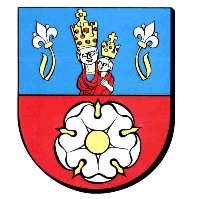 Zamawiający:GMINA GIDLEul. Pławińska 22, 97-540 GidleNIP: 772-22-60-381Tel. 34 327-20-27E-mail: zampubliczne@gidle.pl	Znak sprawy: IZP.271.7.2021 INFORMACJA O KWOCIE jaką zamawiający zamierza przeznaczyć na realizację zamówienia Dotyczy: postępowania o udzielenie zamówienia publicznego prowadzonego w trybie podstawowym bez negocjacji zgodnie z art. 275 pkt. 1 ustawy Prawo zamówień publicznych na wykonanie zadania pn. „Remonty dróg gminnych w miejscowościach: Gidle od skrzyżowania z DP3903E (ul. Kartuzka) do mostu Stęszów, Stęszów przez wieś i Spalastry”.Część I Remont drogi gminnej 112060E na odcinku od skrzyżowania z DP 3903E (Gidle ul. Kartuzka) do mostu StęszówRemont drogi gminnej 112060E od mostu w kierunku StęszowaRemont drogi gminnej 112060E przez teren zabudowany w miejscowości Stęszów na odcinku od działki o nr ewid. 340 do działki o nr ewid. 607.Część II Remont drogi gminnej nr 112066E w miejscowości Spalastry.Działając na podstawie art. 222 ust. 4 ustawy z 11 września 2019 r. – Prawo zamówień publicznych (Dz. U. 2021r. poz. 1129 ze zm.), Zamawiający informuje, że na realizację zamówienia zamierza przeznaczyć kwotę 1 044 629,00 zł (brutto).                                                                                Wójt Gminy Gidle                                                                         /-/                                                        Lech Bugaj